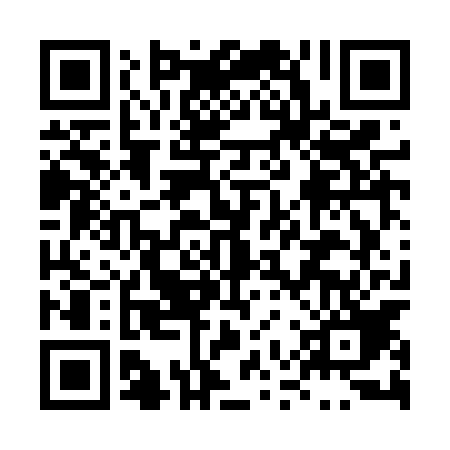 Ramadan times for Drzewice, PolandMon 11 Mar 2024 - Wed 10 Apr 2024High Latitude Method: Angle Based RulePrayer Calculation Method: Muslim World LeagueAsar Calculation Method: HanafiPrayer times provided by https://www.salahtimes.comDateDayFajrSuhurSunriseDhuhrAsrIftarMaghribIsha11Mon4:194:196:1612:033:525:505:507:4112Tue4:164:166:1412:023:535:525:527:4313Wed4:134:136:1112:023:555:545:547:4514Thu4:114:116:0912:023:575:565:567:4715Fri4:084:086:0712:013:585:585:587:4916Sat4:054:056:0412:014:005:595:597:5117Sun4:034:036:0212:014:016:016:017:5318Mon4:004:005:5912:014:036:036:037:5519Tue3:573:575:5712:004:046:056:057:5720Wed3:543:545:5412:004:066:076:078:0021Thu3:523:525:5212:004:076:096:098:0222Fri3:493:495:4911:594:096:116:118:0423Sat3:463:465:4711:594:106:126:128:0624Sun3:433:435:4511:594:116:146:148:0825Mon3:403:405:4211:594:136:166:168:1126Tue3:373:375:4011:584:146:186:188:1327Wed3:343:345:3711:584:166:206:208:1528Thu3:313:315:3511:584:176:226:228:1829Fri3:283:285:3211:574:186:236:238:2030Sat3:253:255:3011:574:206:256:258:2231Sun4:224:226:2712:575:217:277:279:251Mon4:194:196:2512:565:237:297:299:272Tue4:164:166:2312:565:247:317:319:303Wed4:134:136:2012:565:257:337:339:324Thu4:094:096:1812:565:277:347:349:355Fri4:064:066:1512:555:287:367:369:376Sat4:034:036:1312:555:297:387:389:407Sun4:004:006:1112:555:307:407:409:428Mon3:563:566:0812:545:327:427:429:459Tue3:533:536:0612:545:337:447:449:4810Wed3:503:506:0312:545:347:457:459:50